Прокуратура 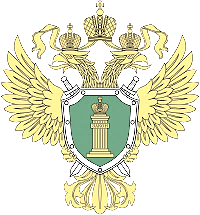 города Усть-КутаО БЕЗОПАСНОСТИ ДЕТЕЙ НА ВОДНЫХ ОБЪЕКТАХ В ЛЕТНИЙ ПЕРИОДС наступлением жаркой погоды, в целях недопущения гибели детей на водоемах в летний период, обращаемся к Вам с убедительной просьбой провести разъяснительную работу с детьми о правилах поведения на природных и искусственных водоемах и о последствиях их нарушения. Этим Вы предупредите несчастные случаи с Вашими детьми на воде.Категорически запрещено купание:- детей без надзора взрослых;- в незнакомых местах;- на надувных матрацах, камерах и других плавательных средствах (без надзора взрослых).- на водных объектах, оборудованных предупреждающими знаками «КУПАНИЕ ЗАПРЕЩЕНО!».Помните! Только неукоснительное соблюдение мер безопасного поведения на воде может предупредить беду.При купании недопустимо: - плавать под мостами и у плотин;- нырять с высоты, не зная глубины и рельефа дна; - хватать друг друга за руки и ноги во время игр на воде.          Помните! Родители несут ответственность за жизнь и здоровье детей!Часть 1 статьи 5.35 Кодекса Российской Федерации об административных правонарушениях предусматривает за неисполнение или ненадлежащее исполнение родителями или иными законными представителями несовершеннолетних обязанностей по содержанию, воспитанию, обучению, защите прав и интересов несовершеннолетних наказание в виде предупреждения или наложения административного штрафа в размере от ста до пятисот рублей.Не забывайте о разумных правилах безопасности — и пусть ваше лето не омрачат никакие неприятности!